سيلفي المهامتحديد سلم الأولويات  – هي طريقة رائعة التي تمكننا من تخطيط وترتيب أوقاتناتتمحور هذه الفعالية حول تقدير أهمية المهام التي على الأفراد فعلها, تتيح الفعالية للأفراد النظر بعمق إلى المهام التي عليهم فعلها وترتيبها حسب أهميتها. بالإضافة إلى ذلك, تتمحور الفعالية حول سلفي الذي يوثق قيام الأفراد بهذه المهام مما يخلق جو محفز في المجموعة الذي يشجع على إتمام المهام في أوقاتها.أهداف الفعالية: 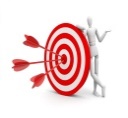 تخطيط جدول أوقات يومي عن طريق تقييم المهام حسب سلم الأولويات للفرد.توطيد العلاقات في المجموعة والتحفيز الجماعي على إتمام المهام المطلوبة.الفئة المستهدفة: 13- 18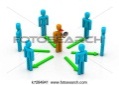 المدة الزمنية: 30 دقيقة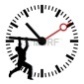 مواد مساعدة: أوراق بيضاء, أقلام.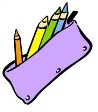 سير الفعالية: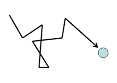 
المرحلة الأولى:قيم المهام التالية حسب أهميتها في سلم أولوياتك: يقوم المرشد بنسخ الجدول على اللوح, مع الأمثلة المرفقة, على أفراد المجموعة أن ينسخون الجدول إلى أوراقهم واستخلاص امثله من حياتهم الخاصة في كل فئة من الفئات.المرحلة الثانيةيجلس جميع أفراد المجموعة في دائرة ويقومون بمناقشة المهام التي عليهم فعلها ؟أي من المهام من المهم البدأ فيها؟ ما الذي يمنعنا من تنفيذ المهام التي نريد فعلها ولكننا لسنا مجبرين على فعلها؟ المرحلة الثالثة يقوم المرشد بتقسيم المجموعة إلى مجموعات مكونة من 3 أشخاص. على المجموعة أن تقوم بتمثيلية صغيرة لباقي المجموعة. كل مجموعة تقوم بتعيين فرد الذي يلعب دور صاحب الهدف, فرد أخر يقوم بدور المعيقات أو الملهيات وفرد ثالث بدور الهدف المنشود. (5 دقائق )
مثال: فرد 1: شخص يريد تحقيق حلمه في لعب كرة السلة.
       فرد 2 : شخص يمثل دور العائق – الهاتف ( وظيفته إغراء صاحب الهدف عن هدفه وإلهائه باللعب     أو التسلية )      فرد 3: الهدف (النجومية في كرة السلة) وظيفة هذا الشخص أن يمنع صاحب الهدف من الإصغاء للملهيات وتشجيعه على تخطيه .يقف الفرد الأول صاحب الهدف في زاوية الغرفة, في الوسط يقف الفرد 2 الذي يمثل الملهيات , في الطرف الآخر من الغرفة يقف الهدف.
على الفرد الأول صاحب الهدف العبور إلى الهدف شرط أن لا يمسك به الفرد 2 ممثل المعيقات.المرحلة الرابعة تعهد جميع أفراد المجموعة عند انتهاء اللقاء بان يقوموا بتوثيق انفسهم وهم يقومون بالمهام التي كتبوها في المرحلة الأولى وإرسالها إلى المجموعة في الواتساب  وذلك لتشجيع أعضاء مجموعة أجيال على تحقيق الأهداف.تلخيصيجلس المرشد وأفراد المجموعة في مجموعة, يتم تلخيص الفعالية وكيف شعروا خلال الفعالية, ماذا برايهم الهدف من هذه الفعالية واي قيمة نحاول تمريرها في هذا اللقاء, تحت أي فئة من الفئات (في الجدول أعلاه) يدرج أفراد المجموعة لقاءات مجموعة أجيال ولماذا؟  مهام عليّ فعلها مهام أريد فعلها لكني لست مجبر على ذلك مهام لوقت الفراغ دراسة لامتحان الغد ترتيب مكتبتي في المنزل  قراءة قصة أو رواية التكلم مع صديقي عل الهاتف التبضع في المجمع التجاري